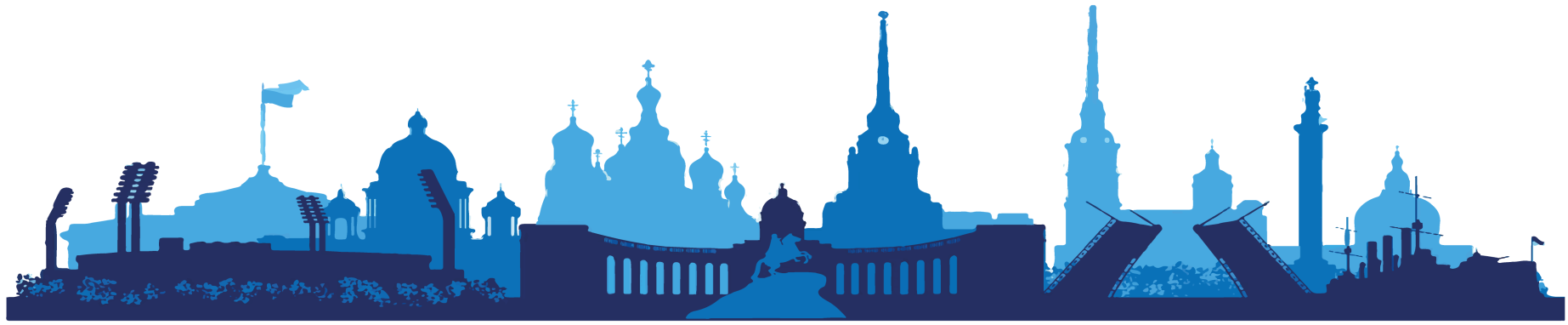 ООО ТК «СЕЛЕНА» оставляет за собой право изменять порядок и время проведения экскурсий, а так же замена их на равноценные!Туристам необходимо иметь с собой: паспорт/свидетельство о рождении, полис ОМССтоимость тура на 1 человека при размещении в 2-х местном стандартном номере отелях «Космос» и  «А отель Фонтанка» 3* - 32 000 руб. в период с 05.05.2023 – 01.06.2023Стоимость тура на 1 человека при размещении в 2-х местном стандартном номере отелях «Космос» и  «А отель Фонтанка» 3* - 33 000 руб. в период с 02.06.2023 – 29.06.2023Стоимость тура на 1 человека при размещении в 2-х местном стандартном номере отелях «Космос» и  «А отель Фонтанка» 3* - 31 400 руб. в период с 30.06.2023 – 28.09.20231 день1 деньВы приезжаете в гостиницу самостоятельно.Трансфер до гостиницы предоставляется за дополнительную плату и бронируется заранееС 9:00  до отъезда на программу в холле гостиницы Вас встречает представитель фирмы. Он ответит на все интересующие Вас вопросы, выдаст уточненные программы тура и предложит дополнительные экскурсии, которые Вы можете приобрести по желанию.Гарантированное размещение в гостинице после 14.00. Свои вещи Вы можете оставить бесплатно в комнате багажа гостиницы.11:00Отъезд от гостиницы на автобусе.Экскурсия по ЗамоскворечьюЗамоскворечье – исторический район старой Москвы - настоящий музей-заповедник под открытым небом, один из немногих районов в Москве, где сохранился дух старого города. Вы узнаете, как и почему именно в Замоскворечье появилась Третьяковская галерея, а также услышите и многие другие занимательные факты из истории Замоскворечья и, конечно же, полюбуетесь купеческими особняками и прекрасными храмами, которые издревле украшают этот район.Посещение Третьяковской галереиТретьяковская галерея – художественный музей Москвы, основанный в 1856 году купцом Павлом Третьяковым и имеющий одну из самых крупных и значительных в мире коллекций русского изобразительного искусства. Здесь Вы увидите подлинники знакомых с детства картин, прочувствуете величие русской культуры и насладитесь произведениями декоративно-прикладного искусства XI – начала XX века в сопровождении лучших гидов.Место окончания программы: Третьяковская галерея (ближайшая ст. м. «Третьяковская») Продолжительность программы: ~ 5 часов (окончание ~ в 16:00)2 день2 деньЗавтрак в гостинице.10:00Отъезд от гостиницы на автобусеОбзорная экскурсия по городу - «Москва многоликая»Обзорная экскурсия в сопровождении профессионального экскурсовода – это уникальная возможность познакомиться со столицей во всей ее красе и многообразии, насладиться городскими пейзажами, узнать множество интересных исторических фактов, и навсегда влюбиться в этот город! Вы проедете по знаменитым набережным и улицам исторического города: Бульварному и Садовому кольцу, Кутузовскому проспекту; увидите Большой театр и Манеж, сталинские высотки, Триумфальную арку, золотые купола Храма Христа Спасителя, лебединый пруд у стен Новодевичьего монастыря, Воробьевы горы, здание МГУ, стадион «Лужники», современные небоскребы Москва-Сити и многое другое. В завершении обзорной экскурсии Вы пройдете по знаменитой брусчатке Красной площади, увидите многоцветные купола Собора Василия Блаженного, насладитесь великолепием панорамы древнего Кремля с Софийской набережной Москвы-реки. Посещение территории Московского Кремля (самостоятельный осмотр достопримечательностей). Входной билет дает возможность увидеть соборную площадь, архитектурный ансамбль средневековья: церкви, колокольню Ивана Великого и выдающиеся произведения русского литейного искусства — Царь-пушку и Царь-колокол, а также уникальные интерьеры Успенского, Архангельского, Благовещенского соборов.Место окончания программы: территория Московского Кремля (ближайшая ст. м.«Александровский сад») Продолжительность программы: ~ 5 часов (окончание ~ в 15:00)3  день3  деньЗавтрак в гостинице.Освобождение номеров. Свои вещи Вы можете оставить в комнате хранения багажа отеля.10:00Отъезд от гостиницы на автобусеЭкскурсия «Усадьба Архангельское»– один из самых красивых дворцово-парковых ансамблей России! Дворец в Архангельском – сердце старинной подмосковной усадьбы, композиционный центр обширного дворцово-паркового ансамбля. Это выдающийся памятник архитектуры классицизма и в то же время редкий образец частного аристократического художественногособрания, уцелевшего в своём историческом окружении и устроенного согласно владельческому замыслуМесто окончания программы: гостиницаПродолжительность программы: ~ 5 часов (окончание ~ в 15:00)Свободное время.До Ленинградского вокзала Вы добираетесь самостоятельно.~ 22:50 Отправление поезда в Санкт-Петербург.4 день4 день06:40прибытие поезда на Московский вокзал Санкт-ПетербургаВы приезжаете в гостиницу самостоятельно.Трансфер до гостиницы предоставляется за дополнительную плату и бронируется заранее:С 09:00до отъезда на программу в холле гостиницы Вас встречает представитель фирмы. Он ответит на все интересующие Вас вопросы, выдаст уточненные программы тура и предложит дополнительные экскурсии, которые Вы можете приобрести по желанию.Гарантированное размещение в гостинице после 14:00. Свои вещи Вы можете оставить бесплатно в комнате багажа гостиницы.Важная информация:- туристы, проживающие в гостинице «А отель Фонтанка», на встречу и отправление на экскурсии подходят в гостиницу «Азимут» (рядом стоящий корпус).13:00Отъезд от гостиницы на автобусе.Автобусная обзорная экскурсия по Санкт-ПетербургуЧто может быть прекрасней Петербурга? Торжественная красота величавой Невы, малых рек и каналов, многочисленные мосты, связывающие острова, великолепная панорама СтрелкиВасильевского острова, дворцы, соборы, площади - все это создает неповторимый образ Северной Венеции.Во время обзорной экскурсии Вы увидите не только основные архитектурные шедевры Санкт- Петербурга, но и побываете на Заячьем острове, где Петром Великим была основана крепость, положившая начало Санкт-Петербургу.Экскурсия по территории Петропавловской крепостиПетропавловская крепость это «сердце» города, место, с которого начиналась история Санкт- Петербурга. Вы увидите «город в городе» – типовые постройки петровского времени, действующее предприятие «Монетный двор», где до настоящего времени чеканят памятные монеты, ордена и медали. Вы побываете в Петропавловском соборе, где сохранились захоронения русских императоров и императриц, а также великих князей и княгинь.Экскурсия в Петропавловском собореДолгое время Петропавловский собор являлся памятником славы русского оружия. Здесь на протяжении двух столетий хранились трофейные знамена, ключи от захваченных русскими войсками городов и крепостей. В начале XX века эти реликвии были переданы в Эрмитаж. Теперь в соборе представлены копии шведских и турецких знамен.Посещение тюрьмы Трубецкого бастионаВ ходе экскурсии Вы также побываете в знаменитой «Русской Бастилии» - тюрьме Трубецкого бастиона, где содержались многие известные политические деятели России.Для комфорта вам будут выданы радио-гидыМесто окончания программы: гостиницаПродолжительность программы: ~ 6 часов (окончание ~ в 19:00)5 день5 деньЗавтрак в гостинице.09:00Встреча с экскурсоводом в холле гостиницы.Автобусная экскурсия в Петергоф «В сверканье легком царствует вода…»Экскурсия по дороге в Петергоф знакомит с живописным ландшафтом южного побережья Финского залива, сохранившимися усадьбами петербургской знати и историей дороги, специально построенной для комфортного путешествия из Петербурга в Петергоф.Экскурсия по Парку фонтанов ПетергофаНижний парк имеет площадь 102 га и протянулся более чем на 2 километра вдоль берега Финского залива. Для того, чтобы превратить пустынный болотистый берег Финского залива в роскошный парк с фонтанами и каскадами, потребовались невероятные усилия. Причем, все работывыполнялись вручную – были завезены тонны плодородной земли, высажены декоративные деревья и кустарники, которые смогли прижиться в холодном северном климате. Петергоф – столица фонтанов, волшебный сад с дворцом, увенчанным стоящей на крыше золотой вазой. Его подножием служит Большой каскад – невероятная водная феерия с фонтанами и скульптурами. Струя самого знаменитого фонтана «Самсон» взметается на высоту семиэтажного дома. По пышности и богатству оформления Петергоф превзошел свой прототип – французский Версаль и стал самым ярким дворцовым ансамблем в Европе.Место окончания программы: гостиницаПродолжительность программы: ~ 7 часов (окончание ~ в 16:00)6 день6 деньЗавтрак в гостинице.10:00Встреча с экскурсоводом в холле гостиницы.Автобусная экскурсия в Царское Село «Загородные императорские резиденции»Город расположен в 25 км от Санкт-Петербурга - примерно в часе езды. Вы проедете по старой Царскосельской дороге и узнаете, как путешествовали в России до появления шоссейных и железных дорог. Особую известность Царскому Селу принес роскошный и неповторимый Екатерининский дворец. Именно в нем Вы и побываете.Экскурсия в Екатерининский дворец с Янтарной комнатойГостей Царского Села потрясает фантастическая роскошь убранства Екатерининского дворца. Одним из залов Золотой анфилады Растрелли является знаменитая Янтарная комната, похищенная оккупантами во время Великой Отечественной войны и воссозданная петербургскими реставраторами, работу которых Вы сможете оценить во время экскурсии по Екатерининскому дворцуПрогулка по Екатерининскому паркуПосле экскурсии по дворцу у вас будет 1,5-2 часа свободного времени, чтобы самостоятельно погулять по великолепному парку, окружающему дворец. Его украшают изысканные павильоны, причудливой формы пруды и многочисленные памятники в честь побед русского оружия во время русско-турецких войн.Место окончания программы: гостиницаПродолжительность программы: ~ 6 часов (окончание ~ в 16:00)7 день7 деньЗавтрак в гостинице.Освобождение номеров.Свои вещи Вы можете оставить бесплатно в комнате багажа отеля или сдать в камеру хранения на Московском вокзале за свой счет. Групповой трансфер на вокзал предусмотрен программой тура.10:00Встреча с экскурсоводом в холле гостиницы.Трансфер на Московский вокзал.Автобусная экскурсия «Семейные тайны дома Романовых»Любовные истории, загадочные интриги, дуэли, дворцовые перевороты, мистические совпадения, где каждый из членов царствующей династии Романовых оставил свой след в истории и нашей страны, и Санкт-Петербурга. Во время экскурсии Вы узнаете, где они жили, как проводили время, чем увлекались. Вы прогуляетесь по Дворцовой площади, а посещение Государственного Эрмитажа раскроет некоторые секреты личной жизни царственных особ и познакомит с роскошным Зимним дворцом - парадной зимней резиденцией российского императорского двора.Экскурсия в Эрмитаж
Эрмитаж занимает совершенно особое место среди художественных музеев мира. Он начинался как личное собрание императрицы Екатерины II и долгое время оставался закрытым для широкой публики. В середине XIX века музей стал публичным. Сейчас его коллекции насчитывают более 3,5 миллионов экспонатов. Среди них шедевры Леонардо да Винчи, Рембрандта, полотна импрессионистов, античная скульптура, египетские древности, настоящая мумия и многое другое.После экскурсии по музею у вас будет возможность самостоятельно погулять по залам Эрмитажа и более детально рассмотреть его экспонаты.Место окончания программы: Эрмитаж (ближайшая ст. метро «Адмиралтейская»)
Продолжительность программы: ~ 3,5 часаПо окончании экскурсионного дня Вы самостоятельно добираетесь до Московского вокзала или гостиницы и забираете свой багаж из камеры хранения.В стоимость тура включено:проживание в выбранной гостинице;5 завтраков;экскурсионное обслуживание;жд переезд Москва – Санкт-Петербург (тип вагона – «купе»входные билеты в объекты показа по программе; автобус по программе;Оплачивается дополнительно:встреча (или проводы) на вокзале или в аэропорту;доплата для иностранных туристов;проезд на общественном транспорте;услуги камеры хранения на вокзале.авиаперелет или ж/д переезд Краснодар – Санкт-Петербург – Краснодар (билеты можно приобрести в нашем офисе)